第二種電気工事士免状交付申請のご案内(試験合格の場合）１ 対　象　者 第二種電気工事士試験に合格し、滋賀県内に住民登録または外国人登録のある者２ 申請に必要なもの （１）電気工事士免状交付申請書（２）写真　１枚    　         　　　　　     　 [表面]    ［裏面］（３）第二種電気工事士試験結果通知書（合格はがき原本）（４）手数料　滋賀県収入証紙 ５,３００円　　　①　申請書に貼付してください。（※収入印紙を間違って貼付しないでください。）。　　　②　滋賀県収入証紙は、県庁会計管理局、各合同庁舎地域会計係、県内の滋賀銀行、株式会社平和堂系列店（一部店舗を除く）の窓口で取り扱っています。※住民基本台帳ネットワークの利用により、住所確認をさせていただきます。　外国籍の方、住民基本台帳ネットワークにより検索されたくない方は問い合わせ先までご連絡ください。３ 申請方法       持参または郵送による。　　　（郵送の場合は書留（簡易書留）を使用してください。）       申請先：滋賀県電気工事工業組合　免状担当　　　　　　〒５２５－００４１　草津市青地町２９９番１号　　 	受付時間：８：３０～１７：１５（土・日・祝日・年末年始を除く。）　※　第二種電気工事士試験合格発表後は、受付が混み合うおそれがありますのでご了承願います。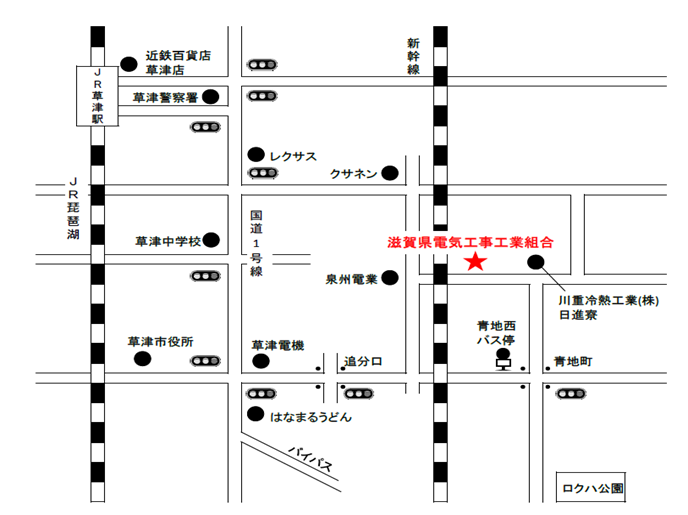 ４ 交　　付       免状の交付は、受付から約10日間程度で郵送（簡易書留にて）します。申請の内容に不備がないか、申請前にいま一度お確かめください。滋賀県電気工事工業組合　免状担当　　　　　　　　　　　　　　　　　〒５２５－００４１　草津市青地町２９９番１号　　　　　　　　　　　　　　　　　　　　　　　　　TEL:０７７－５６２－２０６９ FAX :０７７－５６２－２０８１E-mail:info@shigadenkouso.or.jp様式１（第６条関係）（備　考）１　この用紙の大きさは、日本産業規格Ａ４とすること。２　◎印欄には、該当する事項を○で囲み、これを証明する書類を添付すること。３　※印欄には、記入しないこと。４　この申請書には、さらに以下の書類を添付すること。手数料（条例で定められた額の収入証紙を下欄に貼りつけること。）　②　顔写真（縦４ｃｍ×横３ｃｍの大きさで、申請前６ヵ月以内に撮影したもの。裏面に氏名及び撮影年月日を記入すること。）を添付すること。住民票（平成15年９月１日以降の申請から住民基本台帳ネットワークシステムの利用により省略することができます。ただし、都道府県によっては必要とされている場合があります。）様式１（第６条関係）（備　考）１　この用紙の大きさは、日本産業規格Ａ４とすること。２　◎印欄には、該当する事項を○で囲み、これを証明する書類を添付すること。３　※印欄には、記入しないこと。４　この申請書には、さらに以下の書類を添付すること。　①　手数料（条例で定められた額の収入証紙を下欄に貼りつけること。）　②　顔写真（縦４ｃｍ×横３ｃｍの大きさで、申請前６ヵ月以内に撮影したもの。裏面に氏名及び撮影年月日を記入すること。）を添付すること。③　住民票（平成15年９月１日以降の申請から住民基本台帳ネットワークシステムの利用により省略することができます。ただし、都道府県によっては必要とされている場合があります。）　  　①　大きさは、縦4ｃｍ×横3ｃｍ　　　②　申請日前6ヵ月以内に撮影したもの　　　③　カラー、白黒どちらでも可　  　④　無帽、正面上半身像、無背景のもの氏　名撮影年月日申請・お問い合わせ先電気工事士免状交付申請書　　※記入例                                             （元号または西暦）年　○月　○日　滋賀県知事　様　　　　　　　　　　　　　　　　　　　　〒　５２０　－００００　　　　　　　　　　　　　申請者　住　　所  滋賀県○○市○○町○○番地○　　　　　　　　　　　　　　　　　　　(ﾌﾘｶﾞﾅ)  △△△　△△△　　　　　　　　　　　　　　　　　　　　　　　　　　氏　　名  ○○　　○○　　　　　　　　　　                                          　　　　　    　　　　　　　　　　　　　　　　　生年月日 （昭和・平成・令和）　60年　３月 10日生                                  電話番号（　090　）○○○○－××××     　電気工事士法第４条第２項の規定により第(二)種電気工事士免状の交付を受けたいので、次のとおり申請します。電気工事士免状交付申請書　　※記入例                                             （元号または西暦）年　○月　○日　滋賀県知事　様　　　　　　　　　　　　　　　　　　　　〒　５２０　－００００　　　　　　　　　　　　　申請者　住　　所  滋賀県○○市○○町○○番地○　　　　　　　　　　　　　　　　　　　(ﾌﾘｶﾞﾅ)  △△△　△△△　　　　　　　　　　　　　　　　　　　　　　　　　　氏　　名  ○○　　○○　　　　　　　　　　                                          　　　　　    　　　　　　　　　　　　　　　　　生年月日 （昭和・平成・令和）　60年　３月 10日生                                  電話番号（　090　）○○○○－××××     　電気工事士法第４条第２項の規定により第(二)種電気工事士免状の交付を受けたいので、次のとおり申請します。電気工事士免状交付申請書　　※記入例                                             （元号または西暦）年　○月　○日　滋賀県知事　様　　　　　　　　　　　　　　　　　　　　〒　５２０　－００００　　　　　　　　　　　　　申請者　住　　所  滋賀県○○市○○町○○番地○　　　　　　　　　　　　　　　　　　　(ﾌﾘｶﾞﾅ)  △△△　△△△　　　　　　　　　　　　　　　　　　　　　　　　　　氏　　名  ○○　　○○　　　　　　　　　　                                          　　　　　    　　　　　　　　　　　　　　　　　生年月日 （昭和・平成・令和）　60年　３月 10日生                                  電話番号（　090　）○○○○－××××     　電気工事士法第４条第２項の規定により第(二)種電気工事士免状の交付を受けたいので、次のとおり申請します。◎電気工事士免状　を受ける資格第一種電気工事士試験に合格し、かつ、実務経験を有する第二種電気工事士試験合格養成施設修了認定第一種電気工事士試験に合格し、かつ、実務経験を有する第二種電気工事士試験合格養成施設修了認定※　受　　　付　　　欄※　受　　　付　　　欄※　経　　　過　　　欄滋賀県収入証紙貼付欄電気工事士免状交付申請書                                              　　　　　　　年　　月　　日　滋賀県知事　様　　　　　　　　　　　　　　　　　　　　〒　　　　－　　　　　　　　　　　　　申請者　住　　所                                  　　　　　　　　　　　　　　　　　(ﾌﾘｶﾞﾅ)                                  　　　　　　　　　　　　　　　　　氏　　名                              　  　　　　　　　　　　　　　　　　　生年月日（昭和・平成・令和）　　年　　月　　日生                                  電話番号（　　　　）　　　－              　電気工事士法第４条第２項の規定により第(　)種電気工事士免状の交付を受けたいので、次のとおり申請します。電気工事士免状交付申請書                                              　　　　　　　年　　月　　日　滋賀県知事　様　　　　　　　　　　　　　　　　　　　　〒　　　　－　　　　　　　　　　　　　申請者　住　　所                                  　　　　　　　　　　　　　　　　　(ﾌﾘｶﾞﾅ)                                  　　　　　　　　　　　　　　　　　氏　　名                              　  　　　　　　　　　　　　　　　　　生年月日（昭和・平成・令和）　　年　　月　　日生                                  電話番号（　　　　）　　　－              　電気工事士法第４条第２項の規定により第(　)種電気工事士免状の交付を受けたいので、次のとおり申請します。電気工事士免状交付申請書                                              　　　　　　　年　　月　　日　滋賀県知事　様　　　　　　　　　　　　　　　　　　　　〒　　　　－　　　　　　　　　　　　　申請者　住　　所                                  　　　　　　　　　　　　　　　　　(ﾌﾘｶﾞﾅ)                                  　　　　　　　　　　　　　　　　　氏　　名                              　  　　　　　　　　　　　　　　　　　生年月日（昭和・平成・令和）　　年　　月　　日生                                  電話番号（　　　　）　　　－              　電気工事士法第４条第２項の規定により第(　)種電気工事士免状の交付を受けたいので、次のとおり申請します。◎電気工事士免状　を受ける資格第一種電気工事士試験に合格し、かつ、実務経験を有する第二種電気工事士試験合格養成施設修了認定第一種電気工事士試験に合格し、かつ、実務経験を有する第二種電気工事士試験合格養成施設修了認定※　受　　　付　　　欄※　受　　　付　　　欄※　経　　　過　　　欄滋賀県収入証紙貼付欄